DEPARTAMENTO EJECUTIVODecreto Nº 138Monte Cristo, 02 de Julio de 2018.VISTO: La necesidad de brindar mayor seguridad vial a los vecinos de nuestra localidad.Y CONSIDERANDO: Que nuestra localidad cuenta con diferentes sectores en los que existen arterias que cada vez están siendo más transitadas, debido al gran crecimiento demográfico que ha experimentado nuestra localidad en los últimos años generando también un gran incremento del parque automotor.Que es sumamente necesario facilitar la organización del tránsito en aquellas arterias que son un eje vial en el cual se encuentran los accesos a establecimientos educativos, comercios, y coincidentes con la proximidad a las rutas para el ingreso o egreso a la localidad, provocando un elevado nivel de transito en los horarios pico.Que particularmente las intersecciones de las calle Gral. Paz y Av. Sarmiento como así también el punto crucial de la intersección de la Av San Martin, Av. Belgrano con las calles Int. Rico y calle David Linares, tienen gran afluencia vehicular y peatonal, por lo que es necesaria la instalación en dichas zonas de semáforos que regulen el transito.Por ello:EL INTENDENTE MUNICIPAL EN USO DE SUS ATRIBUCIONESDECRETAArtículo 1º.- Autorícese la instalación de semáforos en la intersección de la Av. Sarmiento con la calle General Paz.Artículo 2º.- Autorícese la instalación de semáforos en las intersección de la Av. San Martin, Av. Belgrano con las calles Int. Rico y calle David LinaresArticulo 3°.- Comuníquese, publíquese, dése al R.M. y archívese.-FDO: Ing. Agr. Fernando Gazzoni, Intendente Municipal; Lic. Ezequiel Aguirre, Secretario de GobiernoDecreto Nº 139Monte Cristo, 02 de Julio de 2018.VISTO: La necesidad de una constante capacitación profesional de nuestros agentes y personal municipal.Y CONSIDERANDO: Que sin lugar a dudas es bueno y a su vez necesario que el personal que brinda servicios en este Municipio y principalmente en el área de salud, lleve adelante una continua capacitación, ya que esto se verá reflejado directamente en una mejor prestación y calidad de servicios.Que en esta oportunidad los profesionales médicos de nuestra Área de Salud Municipal cursaran el VII Curso de Posgrado en Gestión de Salud y Administración Hospitalaria brindado a través de la Secretaria de Graduados en Ciencias de la Salud, Facultad de Ciencias Medicas de la Universidad Nacional de Córdoba.Que es intención de esta Municipalidad apoyar e incentivar este tipo de capacitaciones profesionales, razón por la cual brinda en la medida de sus posibilidades su apoyo económico para las mismas.Por ello:EL INTENDENTE MUNICIPAL EN USO DE SUS ATRIBUCIONESDECRETAArtículo 1º.- Otórguese a la Dra. BACCOLA Silvia Elizabeth, a la Dra. ROMERO Nancy Gabriela y al Dr. CATTANEO Ariel Oscar el pago del “VII Curso de Posgrado en Gestión de Salud y Administración Hospitalaria brindado a través de la Secretaria de Graduados en Ciencias de la Salud, Facultad de Ciencias Medicas de la Universidad Nacional de Córdoba” consistente en Inscripción por la suma de Pesos Cuatrocientos cincuenta ($450,00) y Ocho (8) cuotas iguales, mensuales y consecutivas de Pesos Un mil quinientos ($1.500,00) por cada uno de los profesionales.Artículo 2º.- Impútese el gasto ocasionado a la partida del presupuesto de Gastos vigente 1.1.03.24 Cursos de Capacitación para Personal Municipal.-Artículo 3º.- Comuníquese, publíquese, dése al R.M. y archívese.-FDO: Ing. Agr. Fernando Gazzoni, Intendente Municipal; Lic. Ezequiel Aguirre, Secretario de GobiernoDecreto Nº 140Monte Cristo, 03 de Julio de 2018.VISTO: El Decreto Nº 109/2018 que autoriza el pago de aquellos profes y estudiantes de cada una de las disciplinas afectados al dictado de las diferentes actividades y disciplinas a cargo de la Dirección de Deportes Municipal programadas para este período 2018.Y CONSIDERANDO: Que es necesario abonar a cada uno de ellos una contraprestación por el dictado de las mismas, materializándolo a través del presente decreto ya que no cuentan con medio de facturación propia.Que hemos recibido por parte de la Dirección de Deportes Municipal la correspondiente planilla detallando los montos a abonar por el pasado mes de Junio del corriente año 2.018Por ello:EL INTENDENTE MUNICIPAL EN USO DE SUS ATRIBUCIONESDECRETAArtículo 1º.- Abónese a cada uno de los profes y estudiantes que a continuación se detallan, los montos que figuran en la Planilla adjunta y que forma parte del presente Decreto:- BANDIRALI Cintia, DNI. Nº 37.434.893- CAZAUX Germán, DNI. Nº 36.354.260- GAITAN Ludmila, DNI. Nº 42.260.889- GARZON Marianella, DNI. Nº 40.941.102- GOMEZ Micaela, DNI. Nº 35.654.470- MEDINA Nahuel, DNI. Nº 36.813.030- PALACIOS Diego, DNI. Nº 30.239.212- REYNA Gerardo, DNI. Nº 17.155.163- ROMANO Jeremías, DNI. Nº 39.446.301- SCHVAB, Brian, DNI. Nº 40.401.884- SOSA Laura, DNI. Nº 29.809.294- VIVAS BANEGAS Soledad, DNI. Nº 27.526.677- OJEDA Mónica, DNI. Nº 16.292.677Articulo 3º.- El gasto que demande la puesta en vigencia de lo ordenado en el presente se imputará a la partida del presupuesto de Gastos Vigente 1.1.03.1203 Deportes y Recreación.-Artículo 4º.- Comuníquese, publíquese, dése al R.M. y archívese.-FDO: Ing. Agr. Fernando Gazzoni, Intendente Municipal; Lic. Ezequiel Aguirre, Secretario de GobiernoDecreto Nº 141Monte Cristo, 03 de Julio de 2018.VISTO: La creación en el ámbito municipal, del Plan de Empleo “Trabajamos y Crecemos”Y CONSIDERANDO: Que el mencionado Plan se ha pensado para brindar una especie de “planes” de empleo destinados especialmente a aquellas personas que se encuentran en situación de vulnerabilidad laboral, educativa y social.Que con esta oportunidad, por un lado nuestra ciudad crece y por el otro se provee a quienes desarrollan un trabajo, una contraprestación por lo realizado.Que de esta manera podemos ir día a día a paso lento, pero firme, construyendo un futuro mejor para todos, dando espacio a todos los sectores sociales.Que resulta necesario materializar el pago de cada uno de los planes de empleo.Que por Decreto Nº 002/2017 se actualizó la contraprestación del mencionado Plan, fijándolo en la suma de Pesos Dos mil ($2.000,00).Que en esta oportunidad algunas de las beneficiarias no han cumplimentado la totalidad del mes, por lo que corresponde abonarles proporcionalmente por los días efectivamente trabajados y otras han efectuado un trabajo extra, que también corresponde abonar.Que el Presupuesto de Gastos cuenta con partida para otorgar dichos “planes”. Por ello:EL INTENDENTE MUNICIPAL EN USO DE SUS ATRIBUCIONESDECRETAArtículo 1º.- Abónese el Plan de Empleo “Trabajamos y Crecemos” por la suma de única de Pesos Dos mil ($2.000,00) a las siguientes beneficiarias que se describen a continuación:- SOLA Olga del Carmen.- LUCERO Claudia Noemí.- MANSILLA Susana- ACOSTA Alejandra- RETAMAR FabianaArtículo 2º.- Abónese la suma de Pesos Un mil ochocientos ($1.800,00) a la siguiente beneficiaria que se describe a continuación:- CORREA PaolaArtículo 3º.- Abónese la suma de Pesos Un mil cuatrocientos ($1.400,00) a la siguiente beneficiaria que se describe a continuación:- ARAYA ValeriaArticulo 4°.- Abónese la suma de Pesos Un mil trescientos ($1.300,00) a la siguiente beneficiaria que se describe a continuación:- RODRIGUEZ MarcelaArticulo 5°.- Abónese la suma de Pesos Un mil doscientos ($1.200,00) a la siguiente beneficiaria que se describe a continuación:- RODRIGUEZ VanesaArticulo 6°.- El gasto que demande la puesta en vigencia de lo ordenado en el presente se imputará a la partida del presupuesto de Gastos Vigente 1.3.05.02.3.02 Subsidios Varios.-Artículo 7º.- Comuníquese, publíquese, dése al R.M. y archívese.-FDO: Ing. Agr. Fernando Gazzoni, Intendente Municipal; Lic. Ezequiel Aguirre, Secretario de GobiernoDecreto Nº 142Monte Cristo, 05 de Julio de 2018.VISTO: La nota presentada por la Sra. Mabel Liliana QUIÑONES, DNI. Nº 21.514.477 solicitando una ayuda económica.Y CONSIDERANDO: Que la solicitante, vecina de nuestra localidad, lamentablemente ha sufrido el trágico fallecimiento de su esposo, el Sr. Ramón Alberto Fernández.Que los gastos de servicios fúnebres que debe afrontar la familia son bastantes elevados por lo que no pueden costear totalmente los mismos.Que atento la situación económica por la cual está atravesando la Sra. Quiñones se ha visto en la obligación de recurrir ante nuestro municipio solicitando una ayuda económica, ya que no cuentan con los servicios fúnebres que presta la cooperativa de nuestra localidad.Que esta Municipalidad cuenta con partida necesaria para atender dicho gasto.Por ello:EL INTENDENTE MUNICIPAL EN USO DE SUS ATRIBUCIONESDECRETAArtículo 1º.- Otórguese a la Cooperativa de Obras, Servicios Públicos y Créditos Ltda., Monte Cristo, un aporte económico por la suma única de Pesos Cinco mil ($5.000,00) el cual deberá ser destinado exclusivamente a cubrir parte de los gastos de Servicios Fúnebres del Sr. Ramón Alberto FERNANDEZ, DNI. Nº 16.633.179, fallecido el pasado 02 de Julio del corriente año 2.018.Artículo 2º.- Impútese el gasto ocasionado a la partida del presupuesto de Gastos vigente 1.3.05.02.2 Servicios Fúnebres y compra de ataúdes.-Artículo 3º.- Comuníquese, publíquese, dése al R.M. y archívese.-FDO: Ing. Agr. Fernando Gazzoni, Intendente Municipal; Lic. Ezequiel Aguirre, Secretario de GobiernoDecreto Nº 143Monte Cristo, 05 de Julio de 2018.VISTO: La solicitud presentada por el Sr. Osvaldo MONTENEGRO, DNI. N° 08.410.835 solicitando el beneficio que prevé el artículo 45º de la Ordenanza Nº 726 –Bonificación por Jubilación.Y CONSIDERANDO: Que de los registros obrantes surge que el Sr. Osvaldo Montenegro se desempeñó como Agente de Planta Permanente de la Municipalidad de Monte Cristo desde fecha 01/01/1992.Que con fecha 13/06/2018, revistando en la Categoría 1150 Servicios Generales, Servicio de Soporte, la Administración de la Seguridad Social (ANSES) le acordó la Jubilación Ordinaria - Beneficio N° J8019808300 - en un todo de acuerdo a la Ley 8024 y sus normas reglamentarias, complementarias y modificatorias.Que dicho agente presentó su pedido del pago de la Bonificación por Jubilación previsto en el artículo 45º de la Ordenanza Nº 726 (Estatuto del Empleado Municipal), en tiempo y forma como lo establece el mencionado artículo.Que evaluada, analizada y acreditada la situación y documentación en particular surge que corresponde abonar la bonificación en cuestión.Por ello:EL INTENDENTE MUNICIPAL EN USO DE SUS ATRIBUCIONESDECRETAArtículo 1º.- Otórguese al Sr. Osvaldo MONTENEGRO, 08.410.835, la Bonificación por Jubilación prevista en el artículo 45º de la Ordenanza Nº 726 (Estatuto del Empleado Municipal).Artículo 2º.- Ajústese la liquidación del beneficio a lo dispuesto por el artículo 45º mencionado ut-supra, por lo que corresponde abonar al Sr. Osvaldo Montenegro la suma de Pesos Noventa y cuatro mil noventa y dos con treinta centavos ($94.092,30) los cuales serán pagaderos mediante cheques a retirar en sede municipal, en dos (2) cuotas de Pesos Cuarenta y siete mil cuarenta y seis con quince centavos cada una ($47.046,15 c/u) pagaderas la primera de ellas el día 3 de Agosto de 2.018, y la segunda, a los treinta (30) días, contados a partir de la fecha de efectuado el primer pago.Articulo 3º.- Impútese el gasto a la Partida 1.1.01.01.2.07 Otros Suplementos.Articulo 4º.- Notifíquese a la oficina de Recursos Humanos y Contaduría a los efectos que corresponda.-Artículo 5º.- Comuníquese, publíquese, dése al R.M. y archívese.-FDO: Ing. Agr. Fernando Gazzoni, Intendente Municipal; Lic. Ezequiel Aguirre, Secretario de GobiernoDecreto Nº 144Monte Cristo, 05 de Julio de 2018.VISTO: La nota presentada por el Honorable Concejo Deliberante de nuestra Localidad.Y CONSIDERANDO: Que este Honorable Cuerpo solicita una actualización del monto mensual otorgado por Decreto N° 021/2018, atento el aumento generalizado de precios.Que este monto es directamente afectado a afrontar los diferentes gastos que se produzcan en el normal desarrollo de sus actividades.Que dicho Cuerpo pertenece a un poder distinto al Ejecutivo, por lo tanto debe contar con un monto de dinero para atender sus propias necesidades.Que además pueden surgir imprevistos, los cuales deben ser atendidos de forma inmediata, y de esta forma no estar subordinados a una decisión del Departamento Ejecutivo Municipal.Que el Departamento Ejecutivo Municipal cuenta con partida necesaria para atender el gasto para este período del año 2018.Por ello:EL INTENDENTE MUNICIPAL EN USO DE SUS ATRIBUCIONESDECRETAArtículo 1º.- Destínese al Honorable Concejo Deliberante, la suma mensual de Pesos Seis mil novecientos ($ 6.900,00) para los segundos seis (6) meses del corriente año 2018. Dicho monto será destinado para atender gastos que demanden las tareas de su propio fin, tales como compra de insumos para oficina, refrigerio y la atención de cualquier eventualidad que pudiere surgir con carácter de urgencia.Artículo 2º.- Impútese el gasto ocasionado a la partida del presupuesto de gastos vigente 1.3.05.02.3.08 Honorable Concejo Deliberante - Gastos de Representación y movilidad.-Artículo 3º.- Comuníquese, publíquese, dése al R.M. y archívese.-FDO: Ing. Agr. Fernando Gazzoni, Intendente Municipal; Lic. Ezequiel Aguirre, Secretario de GobiernoDecreto Nº 145Monte Cristo, 16 de Julio de 2.018.VISTO: El Formulario F.401 de Solicitud de Prescripción de Deudas Municipales, formalizado por el nuevo titular del vehículo Dominio BTJ 308, Sr. Marco PEREYRA.Y CONSIDERANDO: Que si bien las previsiones del nuevo Código Civil han modificado los plazos para la acción para el cobro de las deudas por impuestos y/o tributos, también por el nuevo artículo 2532 último párrafo los municipios ahora sí tienen la facultad de incorporar en la Ordenanza Impositiva los plazos específicos de prescripción.Que estas deudas se transforman en deuda natural y se carece de medios coercitivos para demandar su cumplimiento, produciendo en el sistema de cómputos un exceso de información, que dificulta la tarea de los operadores municipales al momento de verificar deudasQue en ocasiones los contribuyentes al transferir algún bien, solicitan libre deuda para poder trasladar la titularidad registral, por lo que es necesario que estas deudas sean eliminadas del sistema, por ello:EL INTENDENTE MUNICIPAL EN USO DE SUS ATRIBUCIONESDECRETAArtículo 1º.- Tómense los recaudos necesarios con el objeto de que las deudas que posee el vehículo identificado bajo el Dominio BTJ 308 y que figura en Planilla adjunta y que forma parte del presente Decreto como Anexo I, sean eliminadas del sistema informático, ya que no son exigibles por el Municipio, porque caen bajo el régimen de la prescripción y así evitar futuras confusiones con el titular actual del bien, como así también con futuros titulares. Dichas deudas comprenden el siguiente rubro: Contribución que incide sobre los Automotores.Artículo 2º.- Notifíquese de forma inmediata a la oficina de recaudaciones a los fines de que proceda de inmediato a instrumentar lo establecido en el artículo precedente.-Artículo 3º.- Instrúyase al Asesor Letrado para que realice las acciones pertinentes, a los fines de evitar nuevas prescripciones.-Artículo 4º.- Comuníquese, publíquese, dése al R.M. y archívese.-ANEXO IFDO: Ing. Agr. Fernando Gazzoni, Intendente Municipal; Lic. Ezequiel Aguirre, Secretario de GobiernoDecreto Nº 146Monte Cristo, 08 de Julio de 2018.VISTO: El proyecto de Ordenanza remitido al Honorable Concejo Deliberante para su tratamiento y que llevará el Nº 1.184 y 1.185.Y CONSIDERANDO: Que los mismos han recibido la aprobación y sanción correspondiente, sin modificación alguna.Por ello:EL INTENDENTE MUNICIPAL EN USO DE SUS ATRIBUCIONESDECRETAArtículo 1º.- Promúlguese la Ordenanza que llevará el Nº 1.184, Ordenanza por la cual se rectifica el Cálculo de Recursos y el Presupuesto de Gastos Vigentes.Articulo 2º.- Promúlguese la Ordenanza que llevará el Nº 1.185, Ordenanza por la cual Se sustituye el Articulo 2° de la Ordenanza Particular N° 885/2010 – Gas Natural – Tramos Varios y el Articulo 1° de la Ordenanza Particular N° 1071/2015 – Gas Natural – Tramos Varios.Articulo 3°.- La Ordenanza mencionada en el artículo anterior, fue sancionada por el Honorable Concejo Deliberante según Acta Nº 86 del Libro de Sesiones de fecha 18 de Julio de 2018.-Artículo 3º.- Comuníquese, publíquese, dése al R.M. y archívese.-FDO: Ing. Agr. Fernando Gazzoni, Intendente Municipal; Lic. Ezequiel Aguirre, Secretario de GobiernoDecreto Nº 147Monte Cristo, 23 de Julio de 2018.VISTO: La nota presentada por el Sr. Miguel Ángel CORSSO, DNI. Nº 20.083.384.Y CONSIDERANDO: Que el solicitante es vecino de nuestra localidad y papa de Robertino, de 14 años años de edad y quien padece de una discapacidad visual.Que mediante la presente nota pone en nuestro conocimiento la necesidad de colaboración por parte de nuestro municipio, ya que están recaudando fondos para adquirir un dispositivo de lectura auditiva ORCAM MYEYE para su hijo.Que se trata de un pequeño dispositivo con un asistente de voz integrado que reconoce textos y rostros, pesa apenas 31 gramos y se coloca sobre los anteojos y no necesita estar conectado a WiFi. Le permite a las personas ciegas leer textos, identificar billetes y productos y reconocer rostros de quien tienen adelante. Se trata de un gadget que captura la información visual y la convierte en audio, y todo ocurre en tiempo real.Que contar con este dispositivo le permitirá a Robertino una gran autonomía y sin dudas una mejor calidad de vida.Que esta Municipalidad en la medida de sus posibilidades cuenta con partida necesaria para atender dicho pedido.Por ello:EL INTENDENTE MUNICIPAL EN USO DE SUS ATRIBUCIONESDECRETAArtículo 1º.- Otórguese al Sr. Miguel Ángel CORSSO, DNI. Nº 20.083.384, un subsidio por la suma de Pesos Cinco mil ($ 5.000,00), los cuales serán destinados integra y exclusivamente para los fondos que están recaudando para la adquisición de un dispositivo de lectura auditivo para su hijo Robertino que padece una discapacidad visual.Artículo 2º.- Impútese el gasto ocasionado a la partida del presupuesto de Gastos vigente 1.3.05.02.1 Ayuda a Carenciados.-Artículo 3º.- Comuníquese, publíquese, dése al R.M. y archívese.-FDO: Ing. Agr. Fernando Gazzoni, Intendente Municipal; Lic. Ezequiel Aguirre, Secretario de GobiernoDecreto Nº 148Monte Cristo, 23 de Julio de 2018.VISTO: Las distintas obligaciones que se deben afrontar diariamente por la marcha de la administración Municipal.Y CONSIDERANDO: Que hay partidas con necesidad de reforzarles el saldo.                                       Que hay otras que poseen saldo superior a las reales necesidades.                                       Que en el presupuesto vigente hay partidas creadas específicamente para refuerzo.EL INTENDENTE MUNICIPAL EN USO DE SUS ATRIBUCIONESDECRETAArtículo 1º.- Compénsese las siguientes partidas del Presupuesto de Gastos Año 2018, que a continuación se detallan:Artículo 3º.- La presente Compensación llevará el Nº 4.- Artículo 4º.- Comuníquese, publíquese, dése al R.M. y archívese.- FDO: Ing. Agr. Fernando Gazzoni, Intendente Municipal; Lic. Ezequiel Aguirre, Secretario de GobiernoDecreto Nº 149Monte Cristo, 23 de Julio de 2018.VISTO: Que atento la consulta del Expediente Nº 024-20-104044147-8-974-1 de la Administración Nacional de la Seguridad Social (ANSES) nos arroja que el trámite ha sido resuelto en forma favorable acordando el Beneficio de la Jubilación Ordinaria (Tipo: PBU- PC-PAP MORATORIA LEY 24476 (REPARTO), al agente de Planta Permanente Municipal, ORONA Juan Ramón, DNI. N° 10.404.147Y CONSIDERANDO: Que dicho agente debe cesar en sus funciones, según la constancia aludida.Que el Agente Municipal Juan Ramón Orona, DNI. Nº10.404.147, se viene desempeñando con el cargo de Servicios Generales – Servicio de Soporte Categoría 1150, en esta Municipalidad de la localidad de Monte Cristo.Que corresponde darle la Baja respectiva, quedando sin efecto su relación laboral con esta Municipalidad.EL INTENDENTE MUNICIPAL EN USO DE SUS ATRIBUCIONESDECRETAArtículo 1º.- Dése de BAJA desde el día 31 de Julio del corriente año 2.018 al Agente de Planta Permanente Municipal, Sr. Juan Ramón ORONA, DNI. N° 10.404.147, quien se desempeñaba en la Categoría Servicios Generales – Servicio de Soporte (Categoría 1150) dependiente de esta Municipalidad de Monte Cristo, atento acogerse a los beneficios de la Jubilación Ordinaria, (Tipo: PBU-PC-PAP MORATORIA LEY 24476 (REPARTO) acordado por la Administración Nacional de la Seguridad Social (ANSES)Artículo 2º.- Notifíquese a las respectivas Reparticiones y Organismos, a los efectos que corresponda.-Artículo 3º.- Comuníquese, publíquese, dése al R.M. y archívese.-FDO: Ing. Agr. Fernando Gazzoni, Intendente Municipal; Lic. Ezequiel Aguirre, Secretario de GobiernoDEPARTAMENTO EJECUTIVO (Secretaría de Gobierno)Resolución SG Nº 060/2018Monte Cristo, 06 de julio de 2018.RESOLUCION SG Nº060/2018VISTO:La solicitud presentada por parte la empresa LEGADO INDUSTRIAL S.A CUIT Nº 30-71117373-7, a través de Formulario F.101, solicitando en el mismo el ALTA de Inscripción en la Contribución que Incide sobre las actividades comerciales, de un comercio de su propiedad.Y CONSIDERANDO:Que las diferentes Ordenanzas dejan establecido todos los requisitos que deben cumplir aquellos comercios que se inscriban en esta MunicipalidadQue al día de la fecha el comercio solicitante ha sido oportunamente inspeccionado por lo que en función a las inspecciones realizadas y a la documentación presentada, el mismo se encuentra en condiciones para que se le otorgue el ALTA solicitada, dando cumplimiento a todos los requisitos de ley que establecen las respectivas Ordenanzas.Que no hay inconveniente alguno en otorgar el ALTA a la industria LEGADO INDUSTRIAL S.A atento que el mismo fue inspeccionado por personal Municipal, corroborándose que dicho comercio cumple con las exigencias para el cual fue solicitada dicha habilitación.EL SECRETARIO DE GOBIERNO MUNICIPAL EN USO DE SUS ATRIBUCIONESRESUELVE:Artículo 1º.- Dese de “ALTA” al comercio con denominación de fantasía, (Legado Industrial S.A) cuyo titular es el sr. José Antonio Blangino D.N.I Nº 21.514.326, fijando domicilio comercial ante esta Municipalidad, en INTENDENTE RICO Nº548, de la Localidad de Monte Cristo, asignándosele el Número de Inscripción Municipal: 67179, retroactivo a fecha 06 de JULIO de Dos mil dieciocho (06/07/2018).-Artículo 2º.- Comuníquese, publíquese, dése al R.M. y archívese.-FDO: Lic. Ezequiel Aguirre, Secretario de Gobierno Resolución SG Nº 061/2018Monte Cristo, 06 de julio de 2018.RESOLUCION SG Nº 061/2018VISTO:La solicitud presentada por parte de la Sra. GROSSO NELLY D.N.I Nº 11.764.129, a través de Formulario F.101, solicitando en el mismo la de Inscripción en la Contribución que Incide sobre las actividades comerciales, de un comercio de su propiedad.Y CONSIDERANDO:Que las diferentes Ordenanzas dejan establecido todos los requisitos que deben cumplir aquellos comercios que se inscriban en esta MunicipalidadQue al día de la fecha el comercio solicitante ha sido oportunamente inspeccionado por lo que en función a las inspecciones realizadas y a la documentación presentada, el mismo se encuentra en condiciones para que se le otorgue la BAJA solicitada, dando cumplimiento a todos los requisitos de ley que establecen las respectivas Ordenanzas.Que no hay inconveniente alguno en otorgar la BAJA al comercio de la Sra. GROSSO NELLY atento que el mismo fue inspeccionado por personal Municipal, corroborándose que dicho comercio cumple con las exigencias para el cual fue solicitada dicha habilitación.EL SECRETARIO DE GOBIERNO MUNICIPAL EN USO DE SUS ATRIBUCIONESRESUELVE:Artículo 1º.- Dese de “BAJA” al comercio con denominación de fantasía, (VENTA DE INDUMENTARIA) cuyo titular es la Sra. GROSSO NELLY D.N.I Nº 11.764.129, fijando domicilio comercial ante esta Municipalidad, en CARLOS PELEGRINI 205, de la Localidad de Monte Cristo, asignándosele el Número de Inscripción Municipal: 30043, retroactivo a fecha 30 de NOVIEMBRE de Dos mil diecisiete (30/11/2017).-Artículo 2º.- Comuníquese, publíquese, dése al R.M. y archívese.-FDO: Lic. Ezequiel Aguirre, Secretario de Gobierno Resolución SG Nº 062/2018Monte Cristo, 11 de julio de 2018.RESOLUCION SG Nº 062/2018VISTO:La solicitud presentada por parte del Sr. Coronel Walter DNI. Nº 20.785.362, a través de Formulario F.101, solicitando en el mismo el ALTA de Inscripción en la Contribución que Incide sobre las actividades comerciales, de un comercio de su propiedad.Y CONSIDERANDO:Que las diferentes Ordenanzas dejan establecido todos los requisitos que deben cumplir aquellos comercios que se inscriban en esta MunicipalidadQue al día de la fecha el comercio solicitante ha sido oportunamente inspeccionado por lo que en función a las inspecciones realizadas y a la documentación presentada, el mismo se encuentra en condiciones para que se le otorgue el ALTA solicitada, dando cumplimiento a todos los requisitos de ley que establecen las respectivas Ordenanzas.Que no hay inconveniente alguno en otorgar el ALTA al comercio del Sr. Coronel Walter, atento que el mismo fue inspeccionado por personal Municipal, corroborándose que dicho comercio cumple con las exigencias para el cual fue solicitada dicha habilitación.EL SECRETARIO DE GOBIERNO MUNICIPAL EN USO DE SUS ATRIBUCIONESRESUELVE:Artículo 1º.- Dese de “ALTA” al comercio con denominación de fantasía, (AM AMOBLABIMIENTOS) cuyo titular es el Sr. CORONEL WALTER DNI. Nº20.785.362, fijando domicilio comercial ante esta Municipalidad, en calle AV.BELGRANO 109 de la Localidad de Monte Cristo, asignándosele el Número de Inscripción Municipal: 51354, retroactivo a fecha 11 de JULIO de Dos mil dieciocho (11/07/2018).-Artículo 2º.- Comuníquese, publíquese, dése al R.M. y archívese.-FDO: Lic. Ezequiel Aguirre, Secretario de Gobierno Resolución SG Nº 063/2018Monte Cristo, 11 de julio de 2018.RESOLUCION SG Nº 063/2018VISTO:La solicitud presentada por parte de la Sra. BOSIO MELINA D.N.I Nº 32.292.611, a través de Formulario F.101, solicitando en el mismo la de Inscripción en la Contribución que Incide sobre las actividades comerciales, de un comercio de su propiedad.Y CONSIDERANDO:Que las diferentes Ordenanzas dejan establecido todos los requisitos que deben cumplir aquellos comercios que se inscriban en esta MunicipalidadQue al día de la fecha el comercio solicitante ha sido oportunamente inspeccionado por lo que en función a las inspecciones realizadas y a la documentación presentada, el mismo se encuentra en condiciones para que se le otorgue la BAJA solicitada, dando cumplimiento a todos los requisitos de ley que establecen las respectivas Ordenanzas.Que no hay inconveniente alguno en otorgar la BAJA al comercio de la Sra. BOSIO MELINA atento que el mismo fue inspeccionado por personal Municipal, corroborándose que dicho comercio cumple con las exigencias para el cual fue solicitada dicha habilitación.EL SECRETARIO DE GOBIERNO MUNICIPAL EN USO DE SUS ATRIBUCIONESRESUELVE:Artículo 1º.- Dese de “BAJA” al comercio con denominación de fantasía, (COMERCIO POR MENOR) cuyo titular es la Sra. BOSIO MELINA D.N.I Nº 32.292.611, fijando domicilio comercial ante esta Municipalidad, en AGUSTIN DAGA 117, de la Localidad de Monte Cristo, asignándosele el Número de Inscripción Municipal: 51233, retroactivo a fecha 31 de MAYO de Dos mil dieciocho (31/05/2018).-Artículo 2º.- Comuníquese, publíquese, dése al R.M. y archívese.-FDO: Lic. Ezequiel Aguirre, Secretario de Gobierno Resolución SG Nº 064/2018Monte Cristo, 24 de Julio de 2018.RESOLUCION SG Nº 064/2018VISTO:El pago realizado por el Contribuyente Sr. Cisneros Carlos Braulio, DNI. Nº 12.974.556, en concepto de Tasa por Servicio a la Propiedad Cuenta Nº 0278.Y CONSIDERANDO:Que el mencionado contribuyente procedió a efectuar el pago del año 2.018 del concepto Tasa por Servicio a la Propiedad.Que por un error involuntario y una omisión de la actualización del sistema informático, se cobro al contribuyente, el capital total, sin efectuarle el descuento por revestir la calidad de jubilado, ni el descuento extra por pago de contado.Que evaluada y acreditada la situación, surge que la misma debe ser solucionada atento que se realizó un cobro indebidoPor ello:EL SECRETARIO DE GOBIERNO MUNICIPAL EN USO DE SUSATRIBUCIONESRESUELVE:Artículo 1º.- Autorícese al Área de Contaduría Municipal a efectuar a Caja Municipal la devolución de Pesos Novecientos treinta y uno con noventa y siete centavos ($931,97), suma que le fuera devuelta en efectivo al Sr. Cisneros Carlos Braulio, DNI. Nº 12.974.556, atento se le realizo un cobro indebido, ya que a lo por el abonado en concepto de Tasa por Servicio a la Propiedad, no se le realizo el descuento pertinente por su calidad de jubilado y pago anual.Artículo 2º.- Procédase a suscribir toda la documentación e infórmese a la correspondiente sección, a los fines de dar estricto cumplimiento a la presente Resolución.Artículo 3º.- Comuníquese, publíquese, dése al R.M. y archívese.-FDO: Lic. Ezequiel Aguirre, Secretario de Gobierno CONCEJO DELIBERANTEOrdenanza N° 1.184VISTO:Que la lectura del incremento del índice inflacionario de 2018 y las expectativas anunciadas por las autoridades nacionales están superando  al previsto al formular el P.V., lo que ha motivado el acuerdo  de una adecuación de los haberes de la Planta Permanente del personal municipal con vigencia para el segundo semestre del corriente periodo,  a lo que se le agrega que durante el transcurso del semestre transcurrido sucedieron acontecimientos  que hacen necesaria una reformulación del Presupuesto de Recursos y del Presupuesto de Gastos vigentesY CONSIDERANDO:La necesidad de readecuación de algunas de sus partidas, en función de la cumplimentación de necesidades que demanda el cumplimiento de objetivosEL HONORABLE CONCEJO DELIBERANTE SANCIONA CON FUERZA DE:ORDENANZA Nº 1.184Artículo 1º: Rectifíquense el cálculo de recursos y el presupuesto de gastos vigentes conforme al siguiente detalle:CALCULO DE RECURSOSPRESUPUESTO DE GASTOSRESUMENArtículo 2º: La presente Rectificación que lleva el número UNO (1), deja fijado el cálculo de recursos y el Presupuesto de Gastos vigente en Pesos doscientos doce millones trescientos tres mil ciento sesenta con 00/100 ($ 212.303.160,00)Artículo 3º: A efectos de cumplimentar el dispositivo del Art. 51 de  de Jubilaciones vigente, y para información de  de Jubilaciones, Pensiones y Retiros de  de Córdoba, se informa que la incidencia sectorial para el año 2018 para  de Monte Cristo, ha sido debidamente establecida en  de Presupuesto para el año 2018 N° 1.172 remitida oportunamente.-Artículo 4º: Modifíquese el texto del Artículo N° 3 de la Ordenanza Presupuesto Vigente N° 1.172, el que quedará redactado de la siguiente manera:“Las remuneraciones del Personal Permanente para el ejercicio 2018 son las detalladas en Planilla Anexa Nº I BIS, que es parte constitutiva de esta Ordenanza Rectificativa del Presupuesto de Gastos 2018”PLANILLA ANEXA Nº I BISPLANTA DE PERSONAL PERMANENTESUELDOS BASICOS – HORARIO COMPLETOArtículo 5º: Comuníquese, publíquese, dese al RM y archívese.-Ordenanza N° 1.185VISTO: el “Proyecto Constructivo de Red de distribución de Gas Natural en polietileno” a ejecutarse en el Sector Norte de nuestra localidad, al que la Distribuidora de Gas del Centro, Ecogas,  denomino como DC 00678/048Y CONSIDERANDO:  			Que oportunamente se suscribió º 885/2010, referida a futuras ampliaciones de Red de Gas Natural en coincidencia con el sector correspondiente al DC 00678/048 			Que según lo dispuesto en la mencionada Ordenanza y ante la omisión de calles afectadas a futuras ampliaciones de Red de Gas Natural, se dispone el completamiento de calles del sector, mediante el Artículo 1° de la Ordenanza N° 1071/2015Que ante la presentación a la Distribuidora de Gas del Centro, Ecogas, del “Proyecto Constructivo de Red de distribución de Gas Natural en polietileno”, DC 00678/048, dicha Distribuidora identifica parcelas en esquina, cuyas calles correspondientes a su frente mayor, se encuentran sin indicar en el Articulado de las Ordenanzas consignadas			Que resulta absolutamente imprescindible que el Municipio participe directamente en la resolución de esta omisión, a los efectos de cumplimentar con lo requerido por la mencionada Distribuidora, manteniendo la vigencia del resto del Articulado de ambas OrdenanzasEL HONORABLE CONCEJO DELIBERANTE SANCIONA CON FUERZA DEORDENANZA PARTICULAR Nº 1.185GAS NATURAL - TRAMOS VARIOSARTÍCULO 1º.-    Sustitúyase el Artículo 2º de  Nº 885/2010 – Gas Natural – Tramos Varios y el Artículo 1° de la Ordenanza Particular N° 1071/2015 – Gas Natural – Tramos Varios, el que quedará redactado de la siguiente manera:“SECCION NORTE:Calle A. del Valle, acera Norte, entre calles Gral. Paz y S. BertoneCalle A. del Valle, acera Sur, entre calles Gral. Paz y J. B. AlberdiCalle M. Pizarro, acera Norte y Sur, entre calles A. Machado y Gral. UrquizaCalle Gral. Roca, acera Norte, entre calles A. Machado y Gral. UrquizaCalle Gral. Roca, acera Sur, entre calles J. B. Alberdi y Gral. UrquizaCalle S. Bertone, acera Este y Oeste, entre calles D. F. Sarmiento y M. Pizarro, y desde esta última calle treinta metros hacia el Norte sobre acera Este y Oeste hasta punto de conexión con la red existenteCalle 9 de Julio, acera Norte, entre calles F. Ameghino y R. TarquiniCalle R. Tarquini, acera Oeste, entre calles R. S. Peña y 9 de JulioCalle F. Ameghino, acera Este, entre calle R. S. Peña  y predio de F.C.N. Gral. Manuel BelgranoPasaje E.G. de GazzoniCalle Gral. Paz, acera Oeste, entre calles D. F. Sarmiento y San MartínCalle R. Sáenz Peña, acera Sur, entre calles F. Ameghino y A. WerlenCalle 9 de Julio, acera Norte, entre calles F. Ameghino y A. WerlenCalle 9 de Julio, acera Sur, entre calles F. Ameghino y A. MacarioCalle F. Ameghino, acera Oeste, entre calles R. S. Peña y F.C.N. Gral. M. BelgranoCalle A. Werlen, acera Este, entre calles R. S. Peña y 9 de JulioCalle A. Macario, acera Este, entre calles 9 de Julio y F.C.N. Gral. M. BelgranoCalle pasaje Cervantes, acera Norte, entre Manzana Nº 32 y calle Gral. GüemesCalle Gral. Güemes, acera Oeste, entre calles D. F. Sarmiento y pasaje CervantesCalle Gral. Urquiza, acera Este y Oeste, entre calles D. F. Sarmiento y pasaje CervantesCalle Gral. Urquiza, acera Oeste, entre calles Gral. Roca y M. Pizarro, y desde esta última calle treinta metros hacia el Norte sobre acera Oeste hasta punto de conexión con la red existenteSECCION SUR:Calle Venezuela, acera Este, entre calles Colombia y Las MalvinasCalle M. de V. González, acera Sur, entre calles San Luis y E. CaraffaCalle C. Stelfeldt, acera Norte, entre calles San Luis y E. CaraffaCalle San Luis, acera Oeste, entre M. de V. González y C. StelfeldtCalle E. Caraffa, acera Este, entre M. de V. González y C. Stelfeldt”ARTICULO 2º.-  Ratifíquense como plenamente vigentes los restantes Artículos de la Ordenanza Particular Nº 885/2010 y N° 1071/2015, a excepción de los mencionados en el Artículo 1° de la presente Ordenanza.ARTÍCULO 3º.-   Comuníquese, publíquese, dése al R.M y archívese.-TITULARTASA O SERVICIOCUENTAPERIODOPEREYRA MarcoContribución queincide s/ losAutomotoresBTJ 30806/2008 a 06/2009Partidas que se incrementanPartidas que se incrementanTIPO P. V.  Incremento  P. C. 1.1.01.01.6.01PARA PAGOS DE SUPLENCIAS Y LICENCIASPI         28,750.00             50,000.00       78,750.00 1.1.01.02.2.01BONIFICACION ESPECIALPI         60,000.00             20,000.00       80,000.00 1.1.01.02.5.01FONDO MEDICO ASISTENCIAL (APROSS)  4,5%PI         66,000.00             20,000.00       86,000.00 1.1.02.04ELEMENTOS DE LIMPIEZA Y CAFETERIAPI      110,000.00             50,000.00     160,000.00 1.1.02.07ADQUISICION DE MATERIALES DE CONSTRUCCIONPI      150,000.00             60,000.00     210,000.00 1.1.02.10OTROSPI      665,000.00          150,000.00     815,000.00 1.1.02.14CENTRO DE CUIDADOS INFANTILES (BIENES)PI      375,000.00          150,000.00     525,000.00 1.1.03.07GASTOS JUDICIALES MULTAS E INDEMNIZACIONESPI         62,500.00             50,000.00     112,500.00 1.1.03.16OTROSPI      640,000.00          150,000.00     790,000.00 1.3.05.02.3.08H.C.DELIBERANTE - GS.DE REPRESENTACION Y MOV.PI         84,000.00             20,000.00     104,000.00 1.3.06.02.1.07FONDO PERMANENTE P/CONSTRUCCION DE VIVIENDASPI      100,000.00             50,000.00     150,000.00 2.1.07.04APARATOS E INSTRUMENTALPI      300,000.00             80,000.00     380,000.00 2.1.07.08EQUIPAMIENTO  DEPOSITO RESIDUOS MUNICIPALPI      200,000.00          200,000.00     400,000.00 2.1.08.01.2.05.06OBRA: PLANTA DE GESTION INTEGRAL DE RESIDUOS - P.BPI            5,000.00             50,000.00       55,000.00 2.1.08.01.2.05.14OBRAS VARIASPI  3,250,000.00          500,000.00  3,750,000.00 Total de incrementosTotal de incrementosTotal de incrementos   1,600,000.00 Partidas que disminuyenPartidas que disminuyenTIPO P. V.  Disminución  P. C. 1.1.01.01.2.07OTROS SUPLEMENTOSPI  3,108,104.00             50,000.00  3,058,104.00 1.1.01.01.5.01FONDO MEDICO ASISTENCIAL (APROSS) 4,5%PI  1,746,188.00             20,000.00  1,726,188.00 1.1.01.05CREDITO ADIC.P/INCREMENTOS SALARIALESPI         50,000.00             20,000.00       30,000.00 1.1.02.01COMBUSTIBLES Y LUBRICANTESPI  3,010,000.00          200,000.00  2,810,000.00 1.1.02.02ADQUISICION DE REPUESTOS EN GENERALPI      712,500.00          150,000.00     562,500.00 1.1.02.05MATERIALES PARA CONSERVACIONPI  1,105,000.00             60,000.00  1,045,000.00 1.1.03.11CONSERVACIONES Y REPARACIONESPI  2,940,000.00          200,000.00  2,740,000.00 1.3.05.02.3.10DIRECCION DE LA JUVENTUDPI         45,000.00             20,000.00       25,000.00 1.3.06.02.1.06FONDO PERMANENTE P/ MEJORAMIENTO VIVIENDASPI      150,000.00             50,000.00     100,000.00 2.1.07.01MAQUINARIAS Y EQUIPOSPI  2,440,000.00          280,000.00  2,160,000.00 2.1.08.01.2.05.02OBRA:AMPL.RED ALUM.PUBL. - PERS.BIENES Y SERVICIOSPI  2,340,000.00             50,000.00  2,290,000.00 2.1.08.01.2.05.08OBRA: POLIDEPORTIVO MUNICIPAL - PERSONAL, BIENES YPI  1,330,000.00          500,000.00     830,000.00 Total de disminucionesTotal de disminucionesTotal de disminuciones   1,600,000.00 CódigoPartidas que se incrementan:Presupuesto Vigente IncrementoPresupuesto Rectificado1.2.1.03COPARTICIPACION IMPOSITIVA AÑO 2018  56,965,000.00             6,500,000.00       63,465,000.00 1.2.2.01FONDO FINANCIERO DESCENTRALIZACION AÑO 2018     8,500,000.00             2,000,000.00       10,500,000.00 3.1.2.01RETENCION 18% APORTE PERSONAL JUBILATORIO     6,901,628.00                  252,000.00          7,153,628.00 3.1.2.02RETENCION  APROSS  4,5%     1,725,407.00                     63,000.00          1,788,407.00 3.1.2.03RETENCIONES SEGURO DE VIDA            60,300.00                     80,000.00              140,300.00 3.1.2.04PLAN COLECTIVO DE SEPELIO            19,400.00                     50,000.00                 69,400.00 3.1.2.05RETENCIONES CUOTA SINDICAL         185,000.00                     50,000.00              235,000.00 3.1.2.08RETENCION IMPUESTO A LAS GANANCIAS(AFIP)         112,000.00                     60,000.00              172,000.00 TOTAL INCREMENTOSTOTAL INCREMENTOSTOTAL INCREMENTOS     9,055,000.00 CódigoPartidas que se incrementan:Presupuesto VigenteIncrementoPresupuesto Rectificado1.1.01.01.1.01.01INTENDENTE - 1 -         621,369.00                     43,055.00              664,424.00 1.1.01.01.1.01.02SECRETARIO DE GOBIERNO - 1 -         389,613.00                     26,997.00              416,610.00 1.1.01.01.1.01.04SECRETARIO DE HACIENDA  - 1 -         389,613.00                     26,997.00              416,610.00 1.1.01.01.1.02.01DIRECTOR (24) - 2 -         540,510.00                     21,584.00              562,094.00 1.1.01.01.1.02.02JEFE DE SECCION (23) - 6 -     1,543,140.00                     89,103.00          1,632,243.00 1.1.01.01.1.02.03SUPERVISOR (21) - 6 -     1,235,502.00                     28,536.00          1,264,038.00 1.1.01.01.1.03.01PROFESIONALES (22) - 10 -     2,188,290.00                     73,544.00          2,261,834.00 1.1.01.01.1.04.01ADMINISTRATIVO A (19) - 4 -         799,044.00                     35,593.00              834,637.00 1.1.01.01.1.04.02ADMINISTRATIVO B (17) - 9 -     1,438,422.00                     79,927.00          1,518,349.00 1.1.01.01.1.04.03ADMINISTRATIVO C (10) - 7 -     1,173,312.00                     49,725.00          1,223,037.00 1.1.01.01.1.05.01DOCENTE (16) - 10 -     1,901,790.00                  121,225.00          2,023,015.00 1.1.01.01.1.06.01ENFERMERA (13) - 9 -     1,565,649.00                     72,327.00          1,637,976.00 1.1.01.01.1.07.01INSPECTOR (11) - 5 -         843,360.00                     58,788.00              902,148.00 1.1.01.01.1.08.01CHOFER (15) - 13 -     2,345,967.00                  181,010.00          2,526,977.00 1.1.01.01.1.08.02MANTENIMIENTO (13) - 4 -         695,892.00                     36,164.00              732,056.00 1.1.01.01.1.08.03PERSONAL RECOLECTOR DE RESIDUOS (12) - 2 -         341,472.00                     11,831.00              353,303.00 1.1.01.01.1.08.04SERVICIO DE SOPORTE (10) - 17 -     2,849,472.00                  146,043.00          2,995,515.00 1.1.01.01.1.08.05PERSONAL DE COCINA (8) - 3 -         463,797.00                     32,137.00              495,934.00 1.1.01.01.1.08.06LIMPIEZA (5) - 5 -         741,975.00                     30,847.00              772,822.00 1.1.01.01.1.09.01DIETA CONCEJO DELIBERANTE         586,656.00                     32,941.00              619,597.00 1.1.01.01.1.09.02DIETA TRIBUNAL DE CUENTAS         251,424.00                     16,469.00              267,893.00 1.1.01.01.2.01BONIFICACION ESPECIAL (REFRIGERIO-ADIC.REMUN.-PRES         908,500.00                     62,273.00              970,773.00 1.1.01.01.2.02GS.DE REPRESENTACION INTENDENTE, SECRET.Y CON.DEL.         570,000.00                     28,021.00              598,021.00 1.1.01.01.2.03ANTIGÜEDAD     3,852,500.00                  291,441.00          4,143,941.00 1.1.01.01.2.04TITULO     1,548,000.00                  121,464.00          1,669,464.00 1.1.01.01.2.05TAREAS ESPECIALES         486,000.00                     37,473.00              523,473.00 1.1.01.01.2.06QUEBRANTO DE CAJA               4,025.00                            569.00                    4,594.00 1.1.01.01.2.07OTROS SUPLEMENTOS     2,825,000.00                  283,104.00          3,108,104.00 1.1.01.01.3.01AGUINALDO PERSONAL PERMANENTE     2,770,000.00                  188,672.00          2,958,672.00 1.1.01.01.4.01APORTE 16% PARA PERSONAL PERMANENTE     5,922,860.00                  381,527.00          6,304,387.00 1.1.01.01.5.01FONDO MEDICO ASISTENCIAL (APROSS) 4,5%     1,617,678.00                  128,510.00          1,746,188.00 1.1.01.01.5.02SEGUROS         804,000.00                     62,103.00              866,103.00 1.1.02.01COMBUSTIBLES Y LUBRICANTES     2,710,000.00                  300,000.00          3,010,000.00 1.1.02.03UTILES, LIBROS, IMPRESOS Y PAPELERIA         450,000.00                  300,000.00              750,000.00 1.1.03.01ELECTR., GAS Y AGUA CTE. EN DEPENDENCIAS MUNICIP.     2,010,000.00                  350,000.00          2,360,000.00 1.1.03.06ALQUILERES VARIOS         575,000.00                  200,000.00              775,000.00 1.1.03.12SERVICIOS PUBLICOS EJECUTADOS POR TERCEROS     5,750,000.00             1,300,000.00          7,050,000.00 1.1.03.13ALUMBRADO PUBLICO     4,460,000.00             1,300,000.00          5,760,000.00 1.1.03.25PASANTIAS PARA FORMACION PROFESIONAL         740,000.00                  350,000.00          1,090,000.00 2.1.08.01.2.01.01PAV.URBANO - BACHEO - MANT.PERS.BIENS Y SERV.  13,600,000.00             2,700,000.00       16,300,000.00 2.1.08.01.2.05.01OBRA:AMPL.Y MEJOR.RED AGUA - PERS.B.Y SERVICIOS         850,000.00                  800,000.00          1,650,000.00 2.1.08.01.2.05.02OBRA:AMPL.RED ALUM.PUBL. - PERS.BIENES Y SERVICIOS     1,540,000.00                  800,000.00          2,340,000.00 2.1.08.01.2.05.07OBRA: FORESTACION Y MEJORAM.DE PLAZAS Y PASEOS-P.B         250,000.00                  200,000.00              450,000.00 2.1.08.01.2.05.14OBRAS VARIAS     2,250,000.00             1,000,000.00          3,250,000.00 2.1.08.01.2.05.15OBRA: REFUNCIONALIZACION PREDIO FERROCARRIL         250,000.00                  300,000.00              550,000.00 2.1.08.01.2.05.16OBRA: REFUNCIONALIZACION TERRENO ALEDAÑO ESTACION         590,000.00                  300,000.00              890,000.00 3.1.11.02.1RETENCION 18% APORTE PERSONAL JUBILATORIO     6,901,628.00                  252,000.00          7,153,628.00 3.1.11.02.2RETENCION   APROSS  4,5%     1,725,407.00                     63,000.00          1,788,407.00 3.1.11.02.3RETENCIONES SEGURO DE VIDA            60,300.00                     80,000.00              140,300.00 3.1.11.02.4PLAN COLECTIVO DE SEPELIO            19,400.00                     50,000.00                 69,400.00 3.1.11.02.5RETENCIONES CUOTA SINDICAL         185,000.00                     50,000.00              235,000.00 3.1.11.02.8RETENCION IMPUESTO A LAS GANANCIAS(AFIP)         112,000.00                     60,000.00              172,000.00 TOTAL INCREMENTOSTOTAL INCREMENTOSTOTAL INCREMENTOS  13,555,000.00 CódigoPartidas que disminuyen:Presupuesto VigenteDisminuciónPresupuesto Rectificado2.1.07.07ADQUISICION DE TERRENOS     7,500,000.00             4,500,000.00          3,000,000.00 TOTAL DISMINUCIONESTOTAL DISMINUCIONESTOTAL DISMINUCIONES     4,500,000.00 Cálculo de Recursos vigentes203,248,160.00Más: Total de Incrementos9,055,000.00Cálculo de Recursos Rectificado212,303,160.00Presupuesto de Gastos Vigentes203,248,160.00Más: Total de Incrementos13,555,000.00Menos: Total de Disminuciones(4,500,000.00)Presupuesto de Gastos Rectificado212,303,160.00ConceptoCantidadSueldo Básico 01/01/2018 al 31/03/2018Sueldo Básico 01/04/2018 al 30/06/2018Sueldo Básico 01/07/2018 al 30/09/2018Sueldo Básico 01/10/2018 al 31/12/2018ConceptoCantidadSueldo Básico 01/01/2018 al 31/03/2018Sueldo Básico 01/04/2018 al 30/06/2018Sueldo Básico 01/07/2018 al 30/09/2018Sueldo Básico 01/10/2018 al 31/12/2018Intendente148,168.0052,985.0057,224.0061,802.00Secretario230,202.0033,223.0035,881.0038,752.00Director220,950.0023,045.0024,889.0026,881.00Jefe de Sección619,937.0021,931.0023,686.0025,581.00Supervisor615,962.0017,559.0018,964.0020,482.00Profesionales616,963.0018,660.0020,153.0021,766.00Técnicos 013,989.0015,388.0016,620.0017,950.00Administrativo A415,485.0017,034.0018,397.0019,869.00Administrativo B714,973.0016,471.0017,789.0019,213.00Administrativo C612,993.0014,293.0015,437.0016,672.00Docente914,742.0016,217.0017,515.0018,917.00Enfermeras913,486.0014,835.0016,022.0017,304.00Inspector313,075.0014,383.0015,534.0016,777.00Chofer1313,989.0015,388.0016,620.0017,950.00Mantenimiento313,486.0014,835.0016,022.0017,304.00Personal de recolección213,235.0014,559.0015,724.0016,982.00Servicio de soporte1312,993.0014,293.0015,437.0016,672.00Personal de cocina311,984.0013,183.0014,238.0015,378.00Limpieza511,503.0012,654.0013,667.0014,761.00Profesionales - Hor.Reducido28,498.009,348.0010,096.0010,904.00Profesionales - Hor.Reducido114,425.0015,868.0017,138.0018,510.00Docente - Hor.Reducido211,064.0012,171.0013,145.0014,197.00Administrativo C - Hor.Reducido16,521.007,174.007,748.008,368.00Profesionales - Hor.Reducido110,187.0011,206.0012,103.0013,072.00Concejo Deliberante76,497.007,147.007,719.008,337.00Tribunal de Cuentas36,497.007,147.007,719.008,337.00FIRMADA:Diego F. CASTILLODiego F. CASTILLODiego F. CASTILLODiego F. CASTILLO(Presidente)Noelia RINERONoelia RINERONoelia RINERONoelia RINEROVicepresidente 1°Freddy E. ROSSIFreddy E. ROSSIFreddy E. ROSSIFreddy E. ROSSIVicepresidente 2°Claudia Emilia TURUSClaudia Emilia TURUSClaudia Emilia TURUSClaudia Emilia TURUSConcejalLuis CALVILuis CALVILuis CALVILuis CALVIConcejalMabel RODRIGUEZMabel RODRIGUEZMabel RODRIGUEZMabel RODRIGUEZConcejalSancionada según Acta NºSancionada según Acta Nº86Fecha:18/07/201818/07/2018Promulgada por Decreto NºPromulgada por Decreto Nº146Fecha:19/07/201819/07/2018FIRMADA:Diego F. CASTILLODiego F. CASTILLODiego F. CASTILLODiego F. CASTILLO(Presidente)Noelia RINERONoelia RINERONoelia RINERONoelia RINEROVicepresidente 1°Freddy E. ROSSIFreddy E. ROSSIFreddy E. ROSSIFreddy E. ROSSIVicepresidente 2°Claudia Emilia TURUSClaudia Emilia TURUSClaudia Emilia TURUSClaudia Emilia TURUSConcejalLuis CALVILuis CALVILuis CALVILuis CALVIConcejalMabel RODRIGUEZMabel RODRIGUEZMabel RODRIGUEZMabel RODRIGUEZConcejalSancionada según Acta NºSancionada según Acta Nº86Fecha:18/07/201818/07/2018Promulgada por Decreto NºPromulgada por Decreto Nº146Fecha:19/07/201819/07/2018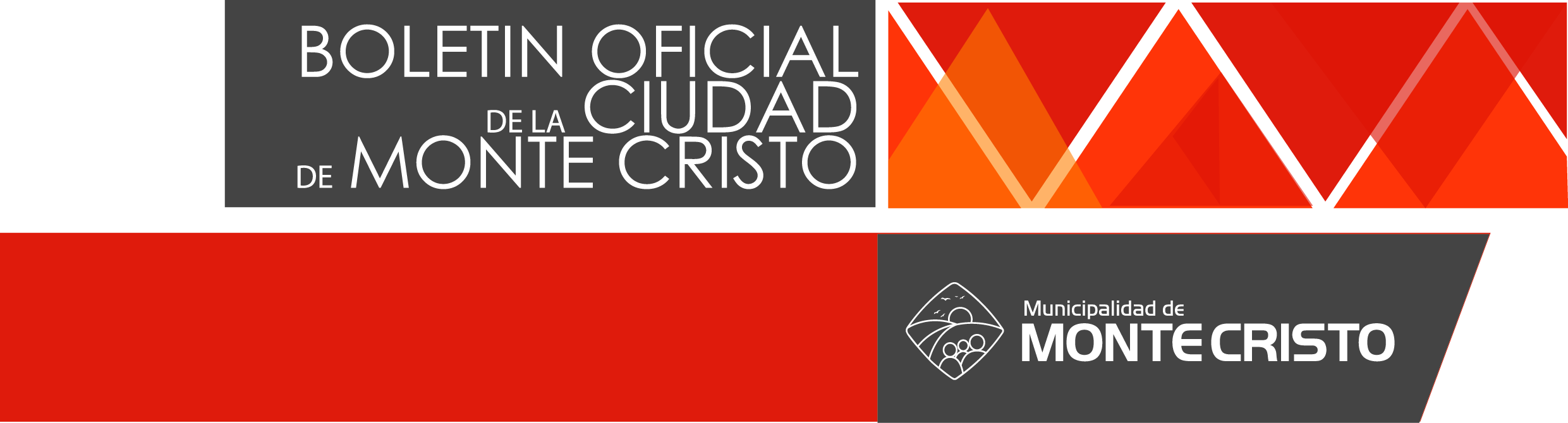 